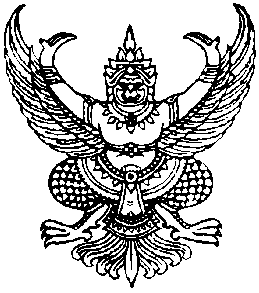 ประกาศองค์การบริหารส่วนตำบลกำแพงเซาเรื่อง  ประกาศสรุปผลการดำเนินการจัดซื้อจัดจ้างในรอบเดือน ธันวาคม  พ.ศ.  2564--------------------------------	อาศัยอำนาจตามความในข้อ 1 และข้อ 2 แห่งประกาศคณะกรรมการข้อมูลข่าวสารของทางราชการ เรื่องกำหนดให้ข้อมูลข่าวสารเกี่ยวกับผลการพิจารณาการจัดซื้อจัดจ้างของหน่วยงานของรัฐเป็นข้อมูลข่าวสารที่ต้องจัดไว้ให้ประชาชนตรวจดูได้ตามมาตรา  9(8) แห่งพระราชบัญญัติข้อมูลข่าวสารของทางราชการ พ.ศ.  2540  โดยคณะกรรมการข้อมูลข่าวสารของทางราชการ ได้กำหนดให้หน่วยงานของรัฐจัดทำสรุปผลการพิจารณาการจัดซื้อจัดจ้างของหน่วยงานของรัฐเป็นรายเดือนทุก ๆ เดือน โดยให้มีรายละเอียดเกี่ยวกับงานที่จัดซื้อจัดจ้าง วงเงินงบประมาณ วิธีซื้อหรือจ้าง รายชื่อผู้เข้าเสนอราคาและราคาที่เสนอ ผู้ได้รับการคัดเลือกและราคา และเหตุผลที่คัดเลือกผู้เสนอราคารายนั้นโดยสรุป เพื่อเป็นดรรชนีสำหรับการตรวจดูของประชาชน ดังนั้นเพื่อปฏิบัติตามประกาศดังกล่าวและเพื่อให้การจัดซื้อจัดจ้างเป็นไปด้วยความโปร่งใสแลตรวจสอบ ได้องค์การบริหารส่วนตำบลกำแพงเซา    จึงขอประกาศสรุปผลการดำเนินการจัดซื้อจัดจ้างในรอบเดือน  ธันวาคม 2564 ให้ประชาชนได้ทราบโดยทั่วกัน รายละเอียดตามแบบ สขร.1 แนบท้ายประกาศนี้		ทั้งนี้ ตั้งแต่วันที่    10  มกราคม  พ.ศ. 2565 เป็นต้นไป			ประกาศ   วันที่   10  มกราคม  พ.ศ. 2565บัณฑิตย์  ธานมาศ(นายบัณฑิตย์  ธานมาศ) รองปลัดองค์การบริหารส่วนตำบล  รักษาราชการแทนปลัดองค์การบริหารส่วนตำบลกำแพงเซา ปฏิบัติหน้าที่นายกองค์การบริหารส่วนตำบลกำแพงเซางบหน้าสรุปผลการพิจารณาการจัดซื้อจัดจ้างของ อบจ./เทศบาล/อบต.      กำแพงเซา	         ประจำเดือน	ธันวาคม  2564ได้นำข้อมูลเกี่ยวกับการจัดซื้อจัดจ้างตามแบบ สขร.1 (ประจำเดือน  	ธันวาคม 2564  )               เผยแพร่  เมื่อวันที่   10  มกราคม  พ.ศ. 2565   โดยวิธี        ติดประกาศ,ประชาสัมพันธ์ทางเว็บไซต์ (www.kampangsao.go.th)	                 ไม่ได้นำข้อมูลเกี่ยวกับการจัดซื้อจัดจ้างตามแบบ สขร. เผยแพร่ เหตุเพราะ 					(ลงชื่อ)      ปริยภัทร  นิจนารถ        ผู้รายงาน(นางปริยภัทร  นิจนารถ)                                ตำแหน่ง   นักวิชาการพัสดุชำนาญการวันที่     10  มกราคม  พ.ศ. 2565สรุปผลการพิจารณาการจัดซื้อจัดจ้างในรอบเดือน  ธันวาคม  2564 องค์การบริหารส่วนตำบลกำแพงเซา สรุปผลการพิจารณาการจัดซื้อจัดจ้างในรอบเดือน  ธันวาคม  2564องค์การบริหารส่วนตำบลกำแพงเซาสรุปผลการพิจารณาการจัดซื้อจัดจ้างในรอบเดือน  ธันวาคม  2564องค์การบริหารส่วนตำบลกำแพงเซาสรุปผลการพิจารณาการจัดซื้อจัดจ้างในรอบเดือน  ธันวาคม  2564องค์การบริหารส่วนตำบลกำแพงเซาลงชื่อ)      ปริยภัทร  นิจนารถ        ผู้รายงาน(นางปริยภัทร  นิจนารถ)                                ตำแหน่ง   นักวิชาการพัสดุชำนาญการวันที่     9  ธันวาคม  2564ลงชื่อ)      ปริยภัทร  นิจนารถ        ผู้รายงาน(นางปริยภัทร  นิจนารถ)                                ตำแหน่ง   นักวิชาการพัสดุชำนาญการวันที่     10  ธันวาคม  2564ลำดับที่วิธีการจัดซื้อจัดจ้างจำนวนโครงการรวมวงเงินงบประมาณรวมราคากลางรวมราคาที่พิจารณาคัดเลือกวงเงินต่ำหรือสูงกว่าราคากลาง (+สูง) (-ต่ำกว่า)หมายเหตุ1จัดซื้อโดยวิธีเฉพาะเจาะจง681,620.0081,620.0081,620.00--2จัดจ้างโดยวิธีเฉพาะเจาะจง14307,230.00307,230.00307,230.00--3จัดซื้อโดยวิธีสอบราคา------4จัดจ้างโดยวิธีสอบราคา------5จัดซื้อโดยวิธีประกวดราคา------6จัดจ้างโดยวิธีประกวดราคา------7จัดซื้อจัดจ้างโดยวิธีพิเศษ------8จัดซื้อจัดจ้างโดยวิธีอิเลคทรอนิกค์------รวม20388,850.00388,850.00388,850.00--ลำดับที่งานจัดซื้อจัดจ้างวงเงินงบประมาณ(ราคากลาง)วิธีซื้อ/จ้างการเสนอราคาการเสนอราคาการพิจารณาคัดเลือกการพิจารณาคัดเลือกเหตุผลที่คัดเลือกโดยสังเขปลำดับที่งานจัดซื้อจัดจ้างวงเงินงบประมาณ(ราคากลาง)วิธีซื้อ/จ้างผู้เสนอราคาราคาที่เสนอผู้ได้รับคัดเลือกราคาที่เสนอเหตุผลที่คัดเลือกโดยสังเขป1จัดซื้อเครื่องคอมพิวเตอร์แบบตั้งโต๊ะ22,000.-เฉพาะเจาะจงพรหมคีรีพาณิชย์ คอมฯ22,000.-พรหมคีรีพาณิชย์ คอมฯ22,000.-เป็นผู้เสนอราคาที่มีคุณสมบัติถูกต้องตามเงื่อนไขในเอกสารจัดซื้อ/จ้างซื้อและเสนอราคาไม่เกินวงเงินงบประมาณ2จัดซื้อเครื่องสำรองไฟฟ้า2,500.-เฉพาะเจาะจงพรหมคีรีพาณิชย์ คอมฯ2,500.-พรหมคีรีพาณิชย์ คอมฯ2,500.-เป็นผู้เสนอราคาที่มีคุณสมบัติถูกต้องตามเงื่อนไขในเอกสารจัดซื้อ/จ้างซื้อและเสนอราคาไม่เกินวงเงินงบประมาณ3จัดซื้อใบเสร็จค่าน้ำประปา และใบเสร็จค่าขยะ16,400.-เฉพาะเจาะจงนางสาวอรุณศรี  ศรีจันทร์16,400.-นางสาวอรุณศรี  ศรีจันทร์16,400.-เป็นผู้เสนอราคาที่มีคุณสมบัติถูกต้องตามเงื่อนไขในเอกสารจัดซื้อ/จ้างซื้อและเสนอราคาไม่เกินวงเงินงบประมาณ4จัดซื้อวัสดุสำหรับการปฏิบัติงานสาธารณภัย6,720.-เฉพาะเจาะจงบูรพาเครื่องเขียน6,720.-บูรพาเครื่องเขียน6,720.-เป็นผู้เสนอราคาที่มีคุณสมบัติถูกต้องตามเงื่อนไขในเอกสารจัดซื้อ/จ้างซื้อและเสนอราคาไม่เกินวงเงินงบประมาณ5จัดซื้อยางรถยนต์20,000.-เฉพาะเจาะจง3 ส. ยางยนต์20,000.-3 ส. ยางยนต์20,000.-เป็นผู้เสนอราคาที่มีคุณสมบัติถูกต้องตามเงื่อนไขในเอกสารจัดซื้อ/จ้างซื้อและเสนอราคาไม่เกินวงเงินงบประมาณลำดับที่งานจัดซื้อจัดจ้างวงเงินงบประมาณ(ราคากลาง)วิธีซื้อ/จ้างการเสนอราคาการเสนอราคาการพิจารณาคัดเลือกการพิจารณาคัดเลือกเหตุผลที่คัดเลือกโดยสังเขปลำดับที่งานจัดซื้อจัดจ้างวงเงินงบประมาณ(ราคากลาง)วิธีซื้อ/จ้างผู้เสนอราคาราคาที่เสนอผู้ได้รับคัดเลือกราคาที่เสนอเหตุผลที่คัดเลือกโดยสังเขป6.จ้างเหมาซ่อมแซมและบำรุงรักษารถยนต์ส่วนกลางหมายเลขทะเบียน บน 8416 นศ1,450.-เฉพาะเจาะจงนายอดุลย์  เชิดศิริกาญจน์1,450.-นายอดุลย์  เชิดศิริกาญจน์1,450.-เป็นผู้เสนอราคาที่มีคุณสมบัติถูกต้องตามเงื่อนไขในเอกสารจัดซื้อ/จ้างซื้อและเสนอราคาไม่เกินวงเงินงบประมาณ7.จ้างเหมาซ่อมแซมและบำรุงรักษารถยนต์ส่วนกลางหมายเลขทะเบียน บน 8416 นศ7,450.-เฉพาะเจาะจงนายอดุลย์  เชิดศิริกาญจน์7,450.-นายอดุลย์  เชิดศิริกาญจน์7,450.-เป็นผู้เสนอราคาที่มีคุณสมบัติถูกต้องตามเงื่อนไขในเอกสารจัดซื้อ/จ้างซื้อและเสนอราคาไม่เกินวงเงินงบประมาณ8.จ้างเหมาซ่อมแซมรถจักรยานยนต์หมายเลขทะเบียน 1กช 95871,920.-เฉพาะเจาะจงนายศกานต์  นาควานิช1,920.-นายศกานต์  นาควานิช1,920.-เป็นผู้เสนอราคาที่มีคุณสมบัติถูกต้องตามเงื่อนไขในเอกสารจัดซื้อ/จ้างซื้อและเสนอราคาไม่เกินวงเงินงบประมาณ9.จ้างเหมาจัดทำปฏิทินประจำปี 256596,450.-เฉพาะเจาะจงบริษัท โรงพิมพ์ดีชัย จำกัด96,450.-บริษัท โรงพิมพ์ดีชัย จำกัด96,450.-เป็นผู้เสนอราคาที่มีคุณสมบัติถูกต้องตามเงื่อนไขในเอกสารจัดซื้อ/จ้างซื้อและเสนอราคาไม่เกินวงเงินงบประมาณ10.จัดซื้อเครื่องวัดอุณหภูมิอืนฟาเรด14,000.-เฉพาะเจาะจงบริษัท ไอโอเอ็ม โพรดักส์ จำกัด14,000.-บริษัท ไอโอเอ็ม โพรดักส์ จำกัด14,000.-เป็นผู้เสนอราคาที่มีคุณสมบัติถูกต้องตามเงื่อนไขในเอกสารจัดซื้อ/จ้างซื้อและเสนอราคาไม่เกินวงเงินงบประมาณลำดับที่งานจัดซื้อจัดจ้างวงเงินงบประมาณ(ราคากลาง)วิธีซื้อ/จ้างการเสนอราคาการเสนอราคาการพิจารณาคัดเลือกการพิจารณาคัดเลือกเหตุผลที่คัดเลือกโดยสังเขปลำดับที่งานจัดซื้อจัดจ้างวงเงินงบประมาณ(ราคากลาง)วิธีซื้อ/จ้างผู้เสนอราคาราคาที่เสนอผู้ได้รับคัดเลือกราคาที่เสนอเหตุผลที่คัดเลือกโดยสังเขป11.จ้างเหมาจัดทำป้ายไวนิลโครงการป้องกันอุบัติเหตุช่วงเทศกาลปีใหม่460.-เฉพาะเจาะจงจีเอ็ม กราฟิกดีไซน์460.-จีเอ็ม กราฟิกดีไซน์460.-เป็นผู้เสนอราคาที่มีคุณสมบัติถูกต้องตามเงื่อนไขในเอกสารจัดซื้อ/จ้างซื้อและเสนอราคาไม่เกินวงเงินงบประมาณ12.จ้างเหมาบริการบุคคลจดมาตรน้ำและวางบิล27,000.-เฉพาะเจาะจงน.ส.สุทธิรัตน์  มูสิกพันธ์27,000.-น.ส.สุทธิรัตน์  มูสิกพันธ์27,000.-เป็นผู้เสนอราคาที่มีคุณสมบัติถูกต้องตามเงื่อนไขในเอกสารจัดซื้อ/จ้างซื้อและเสนอราคาไม่เกินวงเงินงบประมาณ13.จ้างเหมาบริการบุคคลจดมาตรน้ำและวางบิล27,000.-เฉพาะเจาะจงน.ส.ปรียานุช  ไชยภักดี27,000.-น.ส.ปรียานุช  ไชยภักดี27,000.-เป็นผู้เสนอราคาที่มีคุณสมบัติถูกต้องตามเงื่อนไขในเอกสารจัดซื้อ/จ้างซื้อและเสนอราคาไม่เกินวงเงินงบประมาณ14.จ้างเหมาเช่า ติดตั้งเต็นท์ โต๊ะ เก้าอี้ สำหรับโครงการป้องกันอุบัติเหตุช่วงเทศกาลปีใหม่1,500.-เฉพาะเจาะจงนายชัยชนะ  ไชยจิตร์1,500.-นายชัยชนะ  ไชยจิตร์1,500.-เป็นผู้เสนอราคาที่มีคุณสมบัติถูกต้องตามเงื่อนไขในเอกสารจัดซื้อ/จ้างซื้อและเสนอราคาไม่เกินวงเงินงบประมาณ15.จ้างเหมาบริการบุคคลดูแลระบบโปรแกรมค่าน้ำประปา27,000.-เฉพาะเจาะจงนางสาวชุติมา  เซ่งเอ้า27,000.-นางสาวชุติมา  เซ่งเอ้า27,000.-เป็นผู้เสนอราคาที่มีคุณสมบัติถูกต้องตามเงื่อนไขในเอกสารจัดซื้อ/จ้างซื้อและเสนอราคาไม่เกินวงเงินงบประมาณลำดับที่งานจัดซื้อจัดจ้างวงเงินงบประมาณ(ราคากลาง)วิธีซื้อ/จ้างการเสนอราคาการเสนอราคาการพิจารณาคัดเลือกการพิจารณาคัดเลือกเหตุผลที่คัดเลือกโดยสังเขปลำดับที่งานจัดซื้อจัดจ้างวงเงินงบประมาณ(ราคากลาง)วิธีซื้อ/จ้างผู้เสนอราคาราคาที่เสนอผู้ได้รับคัดเลือกราคาที่เสนอเหตุผลที่คัดเลือกโดยสังเขป16.จ้างเหมาบริการบุคคลทำความสะอาดตลาดสด อบต.กำแพงเซา9,000.-เฉพาะเจาะจงนางสุวรีย์  รัตนรักษ์9,000.-นางสุวรีย์  รัตนรักษ์9,000.-เป็นผู้เสนอราคาที่มีคุณสมบัติถูกต้องตามเงื่อนไขในเอกสารจัดซื้อ/จ้างซื้อและเสนอราคาไม่เกินวงเงินงบประมาณ17.จ้างเหมาบริการบุคคลทำความสะอาดสำนักงาน27,000.-เฉพาะเจาะจงนางกมลวรรณ  นวนนิ่ม27,000.-นางกมลวรรณ  นวนนิ่ม27,000.-เป็นผู้เสนอราคาที่มีคุณสมบัติถูกต้องตามเงื่อนไขในเอกสารจัดซื้อ/จ้างซื้อและเสนอราคาไม่เกินวงเงินงบประมาณ18.จ้างเหมาคนงานเก็บและขนถ่ายขยะ27,000.-เฉพาะเจาะจงนายสมคิด  โคคร27,000.-นายสมคิด  โคคร27,000.-เป็นผู้เสนอราคาที่มีคุณสมบัติถูกต้องตามเงื่อนไขในเอกสารจัดซื้อ/จ้างซื้อและเสนอราคาไม่เกินวงเงินงบประมาณ19.จ้างเหมาคนงานเก็บและขนถ่ายขยะ27,000.-เฉพาะเจาะจงนายวิโรจน์  สุขประสงค์27,000.-นายวิโรจน์  สุขประสงค์27,000.-เป็นผู้เสนอราคาที่มีคุณสมบัติถูกต้องตามเงื่อนไขในเอกสารจัดซื้อ/จ้างซื้อและเสนอราคาไม่เกินวงเงินงบประมาณ20.จ้างเหมาคนงานเก็บและขนถ่ายขยะ27,000.-เฉพาะเจาะจงนายสาโรจน์  มูณีวรรณ27,000.-นายสาโรจน์  มูณีวรรณ27,000.-เป็นผู้เสนอราคาที่มีคุณสมบัติถูกต้องตามเงื่อนไขในเอกสารจัดซื้อ/จ้างซื้อและเสนอราคาไม่เกินวงเงินงบประมาณ